                       Retroalimentación Guía N° 7 Educación Física y Salud2° BásicoHabilidades Motrices Básicas (OA1)Las habilidades motrices básicas son actos motores que se realizan naturalmente y que constituyen la base para las acciones motrices que el ser humano desarrolle en el futuro Encierra en un círculo la imagen que corresponde a una habilidad motriz de Locomoción.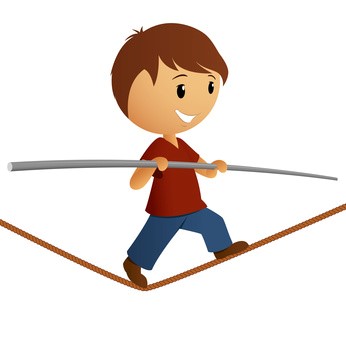 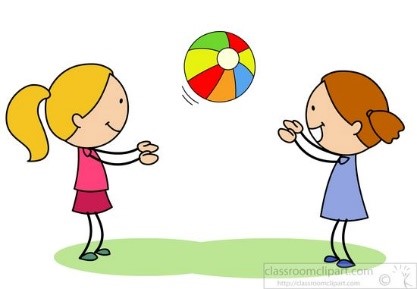 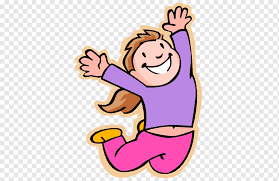 Encierra en un círculo, los ejemplos de las habilidades motrices de Locomoción.Une con una línea según corresponda.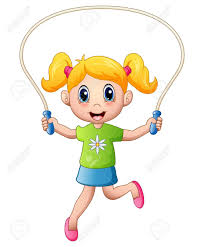 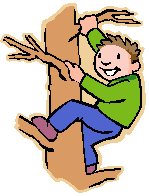 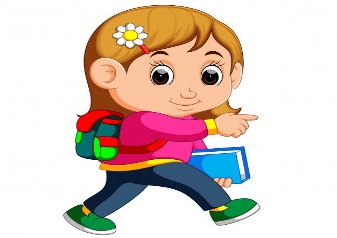 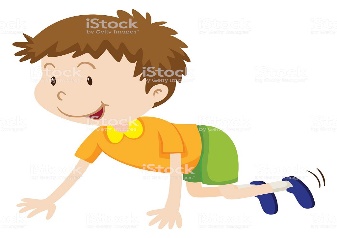 Responde con una V si es Verdadero o con una F si es Falso.___V__   Las habilidades motrices básicas se clasifican en 3.___F__   Lanzar, atrapar y chutear con ejemplos de locomoción.___V__  Cuando realizamos un juego de carreras, utilizamos la habilidad motriz de Locomoción.___F__  Las habilidades motrices de Locomoción se asocian al equilibro y control del cuerpo.___V__  Reptar y gatear son acciones de Locomoción.Encuentra las  palabras relacionadas a las habilidades motrices básicas de locomoción que se encuentran escondidas en la sopa de letra.Pista: Hay palabras verticales y horizontales. CORRERWGHKRÑPBNUITSVBKUETWTACAMINARWPFCRWETIYPCSSTJLOXBCSDFGAJAÑLTQOAAGKVLLRMYAATMLIJNTKONTRDYITRHPAJIBRWFANAAPARHUVERGRARRGOCGYCPIBJRWWFUVFTXAOMKHEEDTBDRZRXKGATEARNSETH